СП ДС «Сказка»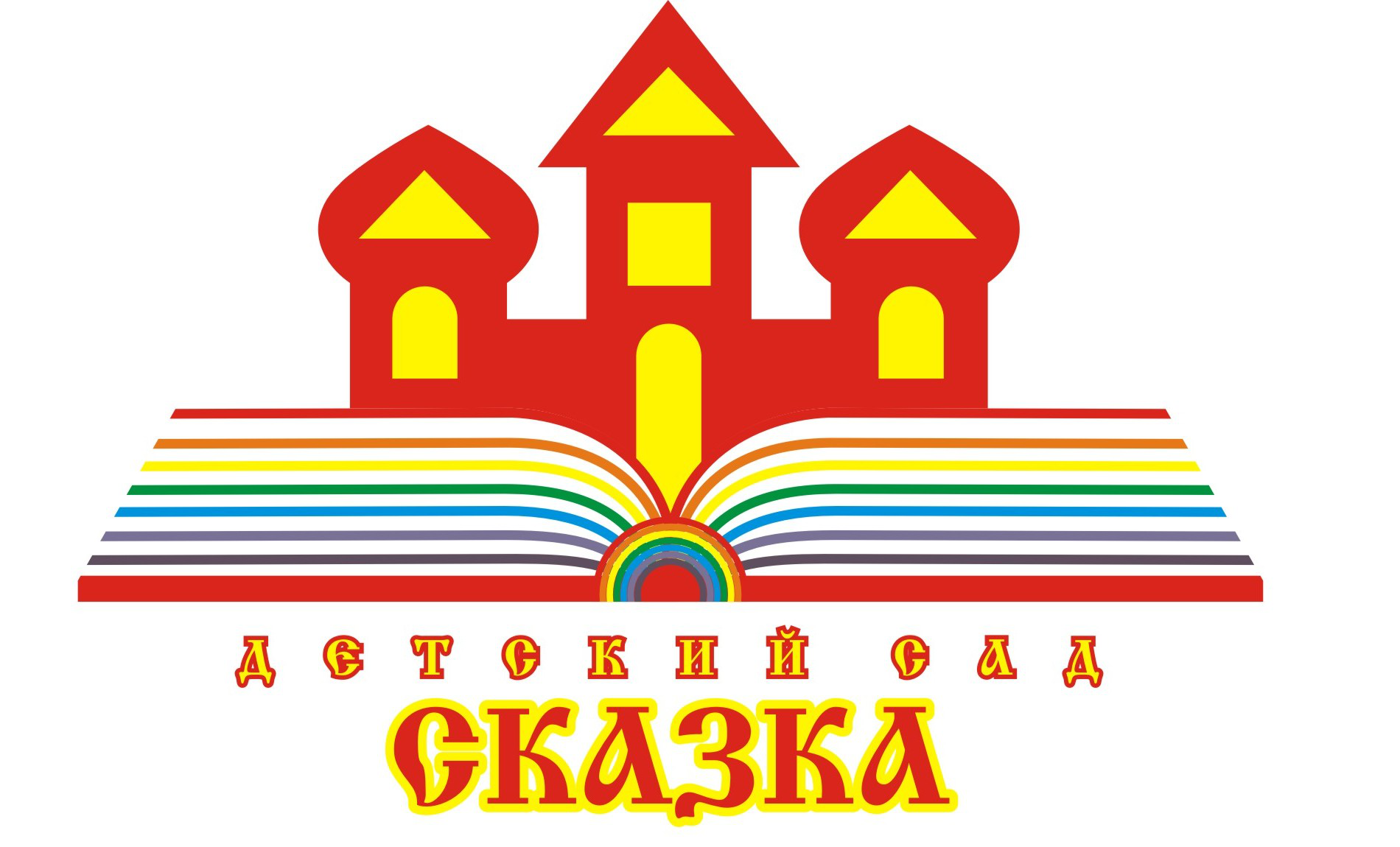 ГБОУ СОШ № 5 «ОЦ Лидер» г.о. КинельКонсультация для родителей на тему: «Если ребёнок не хочет ходить в сад»подготовил: педагог-психолог Гурташева Е.М.2021«Если ребёнок не хочет ходить в сад» (советы психолога)Многие родители сталкиваются с очень неприятной и трудно решаемой проблемой, когда ребёнок не хочет идти в садик, устраивая по утрам настоящие концерты вплоть до истерик. Нужно обязательно разобраться, в чём дело, и предпринять соответствующие меры: советы психолога — в помощь родителям. И для начала необходимо определить, почему это происходит. Возможные Причины: 1. Трудности в общении с другими детьми - это может произойти из-за внутренней замкнутости или избалованности самого малыша. Возможно, с ребёнком не хотят дружить в садике из-за того, что у него есть проблемы с речью или патологии внешности, к которым так восприимчивы дети (заячья губа, отсутствие волосяного покрова, обширная пигментация или шрамы на лице и т. д.).2. Неготовность ребёнка посещать детский сад. Если родители не приучили его к режиму дня (кушать и спать по времени), к послушанию (нужно соблюдать определённые правила поведения, уважать взрослых), общению с другими детками, он не захочет подчиняться всему этому и ходить в садик. Если раньше он вёл вольную и беззаботную жизнь, то любые рамки будут вызывать у малыша протест и истерику.3. Новый детский садик. Ребенок может скучать по старым друзьям и воспитателю, к которым он привык. В новой группе отношения могут быть настолько сформированными, что он туда просто не сможет вписаться.4. Отношение воспитателя к ребёнку - всё чаще родители считают именно этот фактор главной причиной, почему их чадо не хочет по утрам отправляться в садик. И хотя на самом деле это оказывается именно так только в 30% случаев, не нужно исключать такое развитие событий. Если воспитатель — жёсткий, авторитарный, слишком требовательный, позволяющий грубость, эту проблему придётся решать кардинально. Ведь ваш малыш просто боится идти в группу к такому человеку.5. Непривычная обстановка. Новые вещи, чужие лица, незнакомые помещения — некоторые дети очень остро реагируют на всё это: они хотят остаться дома, в родной обстановке. Результат — вцепиться в домашний халат родной мамочки и наотрез отказаться идти в садик.6. Проблемы дома, в семье. Нередко причина, почему малыш не хочет идти в садик, заключается вовсе не в этом детском учреждении, а в страхах и переживаниях ребёнка по поводу того, что происходит у него в семье. Развод родителей, смерть кого-то из близких, рукоприкладство дома, частые ссоры отца и матери — всё это может выливаться в утренние истерики и слёзы. Детский сад здесь — всего лишь прикрытие более глубокой депрессии, которая происходит внутри малыша.7.  Отказ от конкретных мероприятий. Иногда малышу не нравится в садике чтото конкретное, поэтому протест может быть направлен на определённый пункт режима дня: — воспитатели жалуются на то, что он не хочет есть, отказывается садиться за стол, разбрасывает пищу вокруг себя — кроха не хочет спать в дневное время, мешая другим, бегая по спальне или просто тихонько плача в своей кроватке; — ребёнок не хочет заниматься в детском саду рисованием, лепкой и другими программами, которыми сейчас перенасыщено пребывание в этом детском учреждении. Полезный совет. Не стоит задавать ребёнку вопрос в лоб: «Почему ты не хочешь идти в садик?» Он вряд ли правильно и грамотно сформулирует причину. Нужен более гибкий подход, в соответствии с советами психологов. Способы выражения протеста. 1. Словесная форма протеста. Ребёнок не скрывает того, что он не хочет идти в садик. Проговаривать он это может по-разному:  Спокойно, идя домой или перед сном: чаще всего так бывает, когда в группе произошёл какой-то частный, единичный конфликт, о котором малыш со временем забудет, так что не стоит акцентировать на этом внимание.  Это будет высказываться ежедневно, с надрывом, по утрам чаще всего, и сопровождаться слезами, криками, истерикой. Если в первом случае нужно лишь переждать, пока в ребёнке перестанет говорить обида, то во втором придётся предпринимать срочные меры. 2. Истерика. Нежелание ходить в садик нередко выражается истерикой, симптомы которой хорошо знакомы многим родителям:  Ребёнок громко кричит, что не хочет идти в детский сад, при этом ничего и никого не замечая вокруг, не реагируя на слова и утешения родителей.  Начинает всё кидать, топать ногами, махать руками, даже биться головой об пол или стену, не чувствуя при этом боли.  Громко, истошно плачет, рыдает, слезы текут «ручьём», смотрит обиженно, исподлобья. Подобная истерика требует мгновенной реакции родителей. Во-первых, нужно срочно выяснять причину, почему ребёнок так категорически не хочет идти в садик. Во-вторых, это болезненное состояние, которое требует лечения. Малыша придётся показать психологу или психотерапевту. 3. Плач. Если ребёнок по утрам плачет, не хочет идти в детский сад, но до истерики дело не доходит, нужна сначала — беседа с самим крохой, а потом — с воспитателем. 4. Скрытые формы протеста. Гораздо проще, если ребёнок не хочет ходить в садик и показывает это своим поведением или говорит об этом открыто, потому что родители об этом знают и могут предпринять какие-то меры. Гораздо сложнее, когда об этом приходится только догадываться. В помощь родителям — симптомы подобного скрытого протеста: • ребёнок постоянно тянет время по утрам, собираясь в садик; • придумывает любые предлоги, чтобы туда не идти: «у мамы выходной сегодня», «с ним может посидеть бабушка», «он заболел», «куколок не с кем оставить», «плохая погода» — детская фантазия бывает без преувеличения безграничной; • по утрам у него нет настроения, хотя в открытую он не говорит, что не хочет идти в садик, тогда как из него он бежит вприпрыжку; • в своих рисунках он раскрашивает детсад в чёрные тона, в ролевых играх, которые он обыгрывает это учреждение, всегда присутствует конфликтная ситуация; • у ребёнка может пропасть аппетит, начаться бессонница. Предлагаемые меры: 1. Выяснение причин 1) Поговорить с ребёнком. Забирая его из садика, обязательно спрашивайте, как у него прошёл день. В таком разговоре он может рассказать, кто его обижает из детей или что воспитатель слишком громко кричит. В 80% случаев этого достаточно, чтобы выявить причины, почему он не хочет туда ходить. 2) Поговорить с воспитателем: спокойно, вежливо, без повышенных тонов и претензий. Так вы узнаете мнение взрослого человека, на попечении которого находится ваш малыш в садике. Выслушаете советы с его стороны и сделаете свои выводы по поводу роли воспитателя в жизни вашего ребёнка. 3) Поговорить с родителями: если у большей части группы по утрам наблюдаются истерики и слёзы по поводу садика, пора созывать родительское собрание и выяснять причины такого поведения детей. 4) Попросить ребёнка нарисовать садик. Если картинка будет живой, яркой и радостной, настоящая причина его истерик лежит вне садика: скорее всего, дома, в отношениях с родителями. Если же на рисунке преобладают тёмные тона, кто-то плачет, ссорится или ругается, пора навестить воспитателя или показать рисунки психологу. 5) Попросить у воспитателя результаты занятий, которые проводятся в садике. Если у малыша не получается лепить или рисовать, читать или что-то мастерить, нужно будет позаниматься с ним дополнительно дома, чтобы он не чувствовал себя ущербно по сравнению с остальными детками. 2. Устранение причин 1) Если ваш ребёнок с трудом сходится с другими детьми, выходите с ним чаще на улицу, старайтесь разорвать круг его замкнутости, социализировать его всеми доступными методами. Учите его жить в коллективе, социуме, обществе. 2) Перестаньте потакать ему и баловать его. 3) Режим дня ребёнка дома и в садике должны максимально совпадать по времени приёма пищи и дневному сну. 4) Воспитывайте своё чадо так, чтобы он слушался старших, понимал субординацию с малых лет. 5) Если причина, почему ваш ребёнок не хочет ходить в садик, — в некомпетентности воспитателя, которая касается всех детей в группе, нужно высказывать своё неудовольствие руководству садика и добиваться переназначения. 6) Если это личный конфликт ребёнка и воспитателя, с последним нужно поговорить. В случае нерешения проблемы путём беседы придётся менять детский сад. 7) Если есть такая возможность, постарайтесь хоть один день провести вместе с ребёнком в садике. Объективную картину, конечно, вы не увидите, так как тот же воспитатель при вас будет вести себя по-иному. И всё-таки вы сможете уловить, что именно не устраивает вашего кроху в группе. Советы: 1. Старайтесь не менять садик, если ребёнок хочет его посещать и ему там нравится. 2. Если малыш начал устраивать истерики по поводу того, что он не хочет ходить в детский сад, не следует на него срываться. Напротив: если родители ведут себя спокойно, то и он перестанет нервничать. 3. Не позволяйте ребёнку становиться свидетелем ссор взрослых. Развод родителей никак не должен его коснуться. Так что, если ребёнок не хочет ходить в детский сад, нужен полноценный, комплексный анализ того, что происходит с ним в группе, как к нему относятся другие дети и воспитатель. Но не всегда причиной такого поведения малыша становится его окружение и внешние факторы. Зачастую проблема кроется либо в нём самом, либо в обстановке дома. 